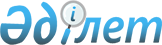 2015-2016 оқу жылына арналған техникалық және кәсіптік, орта білімнен кейінгі білімі бар мамандарды даярлауға арналған мемлекеттік білім беру тапсырысын бекіту туралыАтырау облысы әкімдігінің 2015 жылғы 11 қыркүйектегі № 287 қаулысы. Атырау облысының Әділет департаментінде 2015 жылғы 23 қыркүйекте № 3297 болып тіркелді      "Қазақстан Республикасындағы жергілікті мемлекеттік басқару және өзін-өзі басқару туралы" Қазақстан Республикасының 2001 жылғы 23 қаңтардағы Заңының 27, 37-баптарына, "Білім туралы" Қазақстан Республикасының 2007 жылғы 27 шілдедегі Заңының 6-бабы 2-тармағының 8) тармақшасына сәйкес Атырау облысы әкімдігі ҚАУЛЫ ЕТЕДІ:

      1.  Осы қаулының қосымшасына сәйкес 2015-2016 оқу жылына арналған техникалық және кәсіптік, орта білімнен кейінгі білімі бар мамандарды даярлауға арналған мемлекеттік білім беру тапсырысы бекітілсін.

      2.  "Атырау облысы Білім беру басқармасы" және "Атырау облысы Денсаулық сақтау басқармасы" мемлекеттік мекемелері осы қаулыдан туындайтын барлық шараларды қабылдасын.

      3.  Осы қаулының орындалуын бақылау Атырау облысы әкімінің орынбасары Ш.Ж.Мұқанға жүктелсін.

      4.  Осы қаулы әділет органдарында мемлекеттік тіркелген күннен бастап күшіне енеді және ол алғдашқы ресми жарияланған күнінен кейін күнтізбелік он күн өткен соң қолданысқа енгізіледі.

 2015-2016 оқу жылына арналған техникалық және кәсіптік, орта білімнен кейінгі білімі бар мамандарды даярлауға арналған мемлекеттік білім беру тапсырысы
					© 2012. Қазақстан Республикасы Әділет министрлігінің «Қазақстан Республикасының Заңнама және құқықтық ақпарат институты» ШЖҚ РМК
				
      Облыс әкімі

Б. Ізмұхамбетов
Атырау облысы әкімдігінің
2015 жылғы "11" қыркүйектегі
№ 287 қаулысына қосымшаАтырау облысы әкімдігінің
2015 жылғы "11" қыркүйектегі
№ 287 қаулысымен бекітілгенр/с

Мамандық коды

Мамандық атауы

Мемлекеттік білім беру тапсырысы

оның ішінде базасында

оның ішінде базасында

Оқу жылы ішінде 1 маман оқытуға орташа шығын (мың теңге)

р/с

Мамандық коды

Мамандық атауы

Мемлекеттік білім беру тапсырысы

9 сынып

11 сынып

Оқу жылы ішінде 1 маман оқытуға орташа шығын (мың теңге)

р/с

Мамандық коды

Мамандық атауы

күндізгі оқыту

9 сынып

11 сынып

Оқу жылы ішінде 1 маман оқытуға орташа шығын (мың теңге)

1

2

3

4

5

6

7

1

010100 0

Мектепке дейінгі тәрбие және оқыту 

70

70

316,0

2

0103000

Дене тәрбиесі және спорт 

30

30

316,0

3

010500 0

Бастауыш білім беру

80

80

316,0

4

010700 0

Технология 

45

20

25

316,0

5

030100 0

Емдеу ісі

50

50

320,0

6

030200 0

Медбикелік іс

100

100

320,0

7

040400 0

Аспаптық орындау және музыкалық өнер эстрадасы (түрлері бойынша)

37

37

952,0

8

040500 0

Хор дирижеры

10

6

4

775,0

9

040700 0

Ән салу 

6

6

775,0

10

040900 0

Актерлік өнер

2

2

755,0

11

050600 0

Шаштараз өнері және сәндік косметика

40

25

15

355,0

12

050800 0

Тамақтандыруды ұйымдастыру

265

195

70

410,0

13

070100 0

Пайдалы қазбалар кен орындарын геологиялық түсіру, іздеу және барлау (түрлері бойынша)

20

20

278,0

14

080100 0

Мұнай мен газ скважиналарын бұрғылау және бұрғылау жұмыстарының технологиясы (бейін бойынша)

70

50

20

278,0

15

080400 0

Технологиялық жабдықтар мен құбырларды монтаждаушы

25

25

350,0

16

080500 0

Мұнай мен газды тасымалдау және сақтау 

25

25

367,0

17

080700 0

Мұнай мен газ

кәсіпшіліктерінің

жабдықтарына техникалық

қызмет көрсету және жөндеу

45

25

20

367,0

18

080800 0

Мұнай, газ өңдеу және химия өнеркәсібінің

жабдықтарына техникалық

қызмет көрсету және жөндеу

(түрлері бойынша)

25

25

347,0

19

080900 0

Мұнай және газ кен орындарын пайдалану (бейін бойынша) 

50

50

367,0

20

081600 0

Химиялық технология және өндіріс (түрлері бойынша)

20

20

347,0

21

081900 0

Мұнай және газды қайта өңдеу технологиясы

45

45

367,0

22

090100 0

Электр станциялары мен желілерінің электр жабдықтары (түрлері бойынша)

10

10

395,0

23

090200 0

Электрмен қамтамасыз ету (салалар бойынша)

85

45

40

316,0

24

091100 0

Электр және электрлі механикалық жабдықтарды техникалық пайдалану, қызмет көрсету және жөндеу (түрлері бойынша) 

40

40

306,0

25

101300 0

Механикалық өңдеу, өлшеу- бақылау құралдары және өндірістегі автоматикасы 

75

75

306,0

26

111400 0

Дәнекерлеу ісі (түрлері бойынша)

320

275

45

316,0

27

111500 0

Өндірістердегі электрлік- механикалық жабдықтар (түрлері бойынша)

25

25

498,0

28

111900 0

Тоңазытқыш - компрессорлық машиналар және қондырғылар

25

25

316,0

29

120100 0

Автомобиль көлігіне техникалық қызмет көрсету, жөндеу және пайдалану 

75

50

25

365,0

30

120300 0 

Теміржол көлігінде тасымалдауды ұйымдастыру және қозғалысты басқару 

15

15

316,0

31

120400 0

Су көлігін пайдалану (бейін бойынша)

20

20

316,0

32

121100 0

Тігін өндірісі және киімдерді үлгілеу

65

25

40

269,0

33

121900 0

Нан пісіру, макарон және кондитерлік өндірісі 

50

25

25

384,0

34

130200 0

Автоматтандыру және басқару (бейін бойынша)

20

20

225,0

35

130600 0

Радиоэлектроника және байланыс (түрлері бойынша) 

70

45

25

316,0

36

140100 0

Ғимараттар мен

құрылымдарды салу және пайдалану 

235

95

140

311,0

37

140200 0

Жол-құрылыс машиналарын техникалық пайдалану (түрлері бойынша)

25

25

316,0

38

140300 0

Ішкі санитарлық-техникалық құрылғыларды, желдеткіштерді және инженерлік жүйелерді монтаждау және пайдалану (түрлері бойынша) 

25

25

279,0

39

150100 0

Ауыл шаруашылығы техникасына техникалық қызмет көрсету және жөндеу

50

50

311,0

40

150400 0

Фермер шаруашылығы (бейін бойынша) 

75

75

311,0

41

151300 0

Ветеринария

50

25

25

276,0

Барлығы

2415

1689

726

